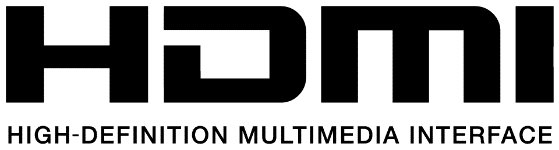 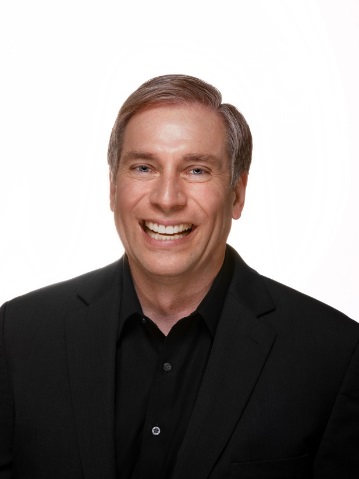 Rob Tobias
Vorsitzender, HDMI Licensing, LLCAls Vorsitzender von HDMI® Licensing LLC leitet Rob Tobias die Organisation, die für die  Vermarktung, Verkaufsförderung, Lizenzierung und Verwaltung der HDMI-Spezifikation zuständig ist. Zudem ist Rob der Chief Evangelist bei HDMI und sorgt dafür, dass die Branchen Verbraucherelektronik, Mobilgeräte, PCs und Unterhaltung stets über den aktuellen Stand der HDMI-Technologie und die Perspektiven für die Zukunft unterrichtet sind. In enger Absprache mit über 1.600 Anbietern von HDMI-Produkten sowie Herstellern, Vertriebshändlern, Einzelhändlern und anderen Partnern im Bereich Verbraucherelektronik arbeitet seine Gruppe darüber hinaus an der Verarbeitung der HDMI-Technologie, die mittlerweile in fast sechs Milliarden Produkten weltweit zum Einsatz kommt, und gewährleistet so die Kompatibilität von digitalen Audio- und Videoprodukten höchster Qualität für ein optimales Unterhaltungserlebnis.Vor seiner Ernennung zum Vorsitzenden war Rob Tobias Präsident des MHL-Konsortiums (Mobile High-Definition Link), das mobilen Geräten die Übertragung von 4K-Videos und digitalen Audios an HDTVs ermöglicht. Vor dieser Tätigkeit  war er für die strategische Vermarktung und Standardisierung der Konnektivitätstechnologien von Silicon Image, darunter HDMI® und MHL, zuständig und  fungierte gleichzeitig als stellvertretender Marketingleiter für das HDMI Forum, Inc. Darüber hinaus hatte er weitere Führungspositionen bei Mirra, IBM Microelectronics, LSI Logic, Fawcette Technical Publishing und Mixman Technologies inne. Tobias begann seine Laufbahn als Konstrukteur bei Stanford Telecommunication. Er hat an der UC Davis einen Bachelor-Abschluss in Elektrotechnik erworben und ein MBA-Studium an der Santa Clara University abgeschlossen.